PRESSMEDDELANDEOnsdagen 1 juni, 2016SJUNG SPRÅKET - LÄR DIG SVENSKA GENOM SÅNG!"Sjung språket" bygger på tron att sång och musik också har en pedagogisk kraft när det gäller att lära sig ett språk. I musiken finns rytmen, melodin och lusten. Att koppla sångvänliga melodier till viktiga ord är en inlärningsprocess som slår det mesta. Det är vår erfarenhet. Och en hel del forskning pekar åt det hållet.Under flera år har Göteborgs Räddningsmission tillsammans med Svenska kyrkan i Bergsjön jobbat i den övertygelsen. Flera av de sånger som vuxit fram under tiden finns här. De flesta skrivna efter önskemål från lärare och pedagoger.Låtarna är skrivna av Jan Mattsson som är musikpedagog och har jobbat med musik och språk under flera år. Materialet består av ett ledarhäfte och en skiva.Läs gärna mer om projektet och lyssna på eller ladda ner sångerna påwww.sjungspråket.seVÄLKOMMEN PÅ RELEASEFEST 2 JUNI, 18:00!2 juni kl. 18:00 är det releasefest för ”Sjung språket”. Vi har releasefesten i samband med vår verksamhet "Öppet hus - en mötesplats för integration" där vi har språkträning och aktiviteter för nyanlända och vi hoppas på en fullsatt kyrka. Matteuskyrkans lokaler finns på Djurgårdsgatan 17. Kom och sjung, lyssna och var med på en kväll med svängig musik! KONTAKTPERSONERFör intervjuer rörande materialet och arbetet, kontakta:Jan Mattsson, musikpedagog och projektledare för ”Sjung språket”Telefon: 0765-053131, Mail: info@janmattsson.seJenny Axebrink, verksamhetsledare Barn och familjTelefon: 0739-01 41 42, Mail: j.axebrink@raddningsmissionen.se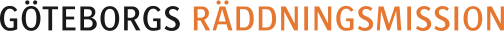 